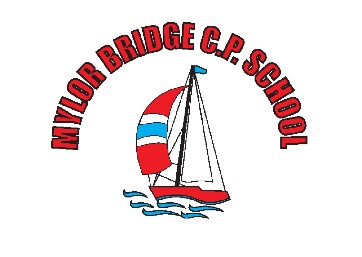 COVID19:  Procedures and Mitigation Sept 21- Oct 21 Mylor Bridge Primary SchoolDue to Cornwall being moved into a COVID19 category, the headteacher and Chair of Governors have made the decision that the following mitigation is to be evoked - to be reviewed at the end of September 2021. Masks to be worn by staff in communal areas. Staff room is operational, but staff are requested to stay at least 2m away from one another whenever possible. One way systems is still in place. Assemblies to take place within KS1/ Y3&4/ Y5&6 groups – times TBCY6 to remain with KS2 during morning play. KS1 to have left the hall before KS2 arrive in the hall – this may necessitate KS1 arriving slightly earlier and slower eaters finishing lunch on the benches. Windows to be open in classrooms. Hand washing/ sanitising to continue on entry and exit from classrooms. (Outside sinks can be used.) Individual pencil cases to be used in Classes 2-6 Lunchtime cleaning to continue in classrooms and around the school. Reduced numbers of pupils in the toilet blocks. Staff to continue to complete 2x LFD tests Wednesday and Sunday night – report a positive result to Vicky and government. Review date 30/9/21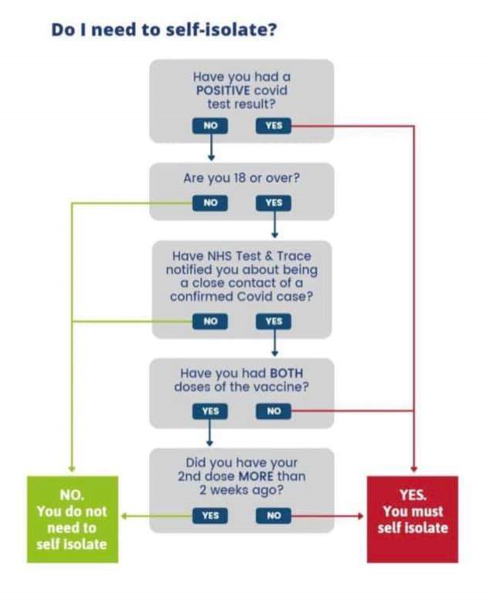 